Нефтеюганское районное муниципальное общеобразовательное бюджетное учреждение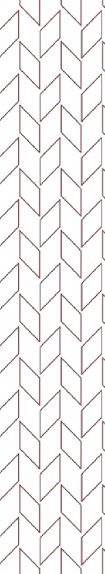 «Чеускинская  средняя общеобразовательная школа»План учебно-воспитательных, внеурочных и социокультурных мероприятий  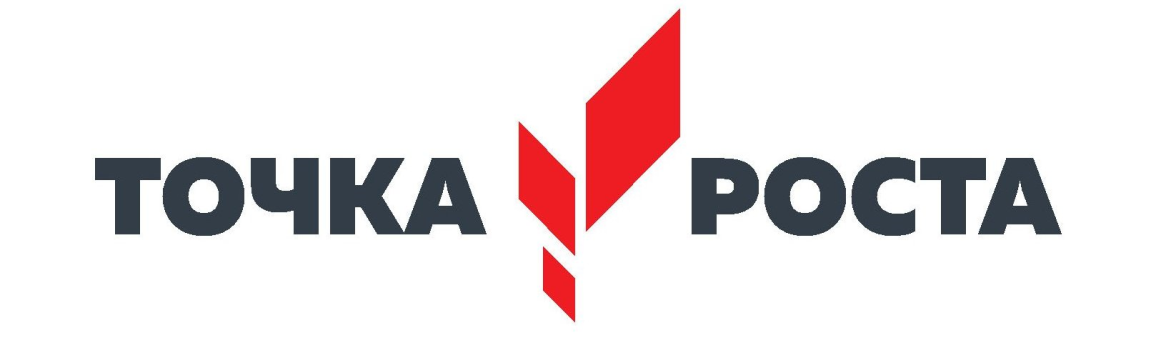 Центра образования цифрового и гуманитарного профилей «Точка роста»на 2021-2022 учебный год2021-2022г.№Наименование мероприятияКраткое содержание мероприятияКатегория участниковмероприятияСроки проведения мероприятияОтветственный за реализацию мероприятияМетодическое сопровождениеМетодическое сопровождениеМетодическое сопровождениеМетодическое сопровождениеМетодическое сопровождениеМетодическое сопровождение1.Методическое совещание «Планирование, утверждение рабочих программ и расписания». Планирование работы на 2021- 2022 учебный годОзнакомление с планом, утверждение рабочих программ и расписанияСоставление и утверждение плана на 2021- 2022 учебный год педагогиавгуст 2021 годаДиректор, зам.директора по ВР, руководитель Центра 2.Реализация общеобразовательных программ по предметным областям «Технология», «Информатика», «ОБЖ»Проведение занятий на обновленном учебном оборудованииПедагоги-предметникисентябрь 2021 года – май 2022 годаЗам.директора по ВР, руководитель Центра, педагоги Центра3.Реализация курсов внеурочной деятельностиКурсы внеурочной деятельностисотрудники центра, педагоги - предметникисентябрь 2021 года – май 2022 годаРуководитель Центра, педагоги Центра4.Проектная деятельностьРазработка и реализация индивидуальных и групповых проектов, участие в  научно-практических конференцияхПедагоги предметникисентябрь 2021 года – май 2022 годаЗам.директора по ВР, руководитель Центра, педагоги Центра5.Участие в конкурсах, конференциях различного уровня Организация сотрудничества совместной проектной и исследовательской деятельности школьниковПедагоги предметникисентябрь 2021 года – май 2022 годаРуководитель Центра, педагоги Центра6.Круглый стол «Анализ работы за 2021-2022 учебный год. Планирование работы на 2022- 2023 учебный год»Подведение итогов работы за год педагогимай 2022 годаДиректор, Зам.директора по ВР, руководитель Центра7.Отчёт презентация о работе Центра Подведение итогов работы Центра за годРуководитель, сотрудники центраиюнь 2022 годаЗам.директора по ВР, руководитель ЦентраВнеурочные мероприятияВнеурочные мероприятияВнеурочные мероприятияВнеурочные мероприятияВнеурочные мероприятияВнеурочные мероприятия1.Экскурсии в центр "Точка роста" для учащихся и гостейЗнакомство с Центром «Точка роста»Обучающиеся,Гости, педагоги, родителиСентябрь 2021Руководитель, педагоги Центра2.Всероссийский урок «Слава российской науки»Показать важность изучение разных наук в школе для общего развития школьников1-11 классыСентябрь 2021Руководитель Центра, классные руководители3.День УчителяПоздравление педагогам8-11 классыОктябрь 2021Руководитель Центра,педагоги Центра3.Урок «Горячее сердце» «Точки роста» Показать значимость человека в добрых делах для общества5-11 классыДекабрь2021 годаРуководитель Центра, педагоги Центра4.Неделя науки в Точке ростаДемонстрацияобучающимся навыков работы с современном оборудованием7 - 9 классыФевраль2022г.Руководитель Центра, педагоги Центра5.Форум юных учёных Фестиваль проектов5-9 классАпрель 2022 годаРуководитель Центра, педагоги Центра6.Всероссийский урок «Победы» (о вкладе ученых и инженеров в дело Победы) Единый Всероссийский урок5-9 классМай 2022 годаРуководитель Центра, педагоги Центра7.«Урок Цифры»Популяризация среди школьников и молодежи наиболее востребованных направлений и профессий в ИТ-индустрии1-11 классыОдин раз в месяцРуководитель Центра, педагоги ЦентраУчебно - воспитательные мероприятияУчебно - воспитательные мероприятияУчебно - воспитательные мероприятияУчебно - воспитательные мероприятияУчебно - воспитательные мероприятияУчебно - воспитательные мероприятия1.Мастер-класс «Компьютерное конструирование» Формирование представлений работы с новым оборудованием, новыми программами Формирование представлений работы с новым оборудованием, новыми программамипедагогиВ течение годаРуководитель Центра, педагоги Центра2.Семинар – практикум «Использование виртуальных очков на уроке»Применение виртуальных очковпедагогиВ течение годаРуководитель Центра, учителя предметники3.Мастер-класс «Организация проектной и исследовательской деятельности учащихся с использованием цифрового оборудования»Применение цифрового оборудования5-9 класс В течение годаРуководитель Центра, педагоги Центра4.НеделяОБЖ, Технологии,Информатики Проведение мероприятий в рамках предметной недели5-9 классВ течение годаРуководитель Центра, учителя ОБЖ, ТехнологииИнформатики5.Гагаринский урок «Космос – это мы»  Воспитывать патриотизм, чувство гордости за достижения советской науки - Воспитывать волю к победе на исторических примерах.3-9 классАпрель 2022 годаРуководитель Центра, педагоги ЦентраСоциокультурные мероприятияСоциокультурные мероприятияСоциокультурные мероприятияСоциокультурные мероприятияСоциокультурные мероприятияСоциокультурные мероприятия1.РодительскиесобранияЗнакомство сЦентром «Точка роста»родителиСентябрьДиректор, руководитель Центра, классные руководители2.Участие в системеоткрытых онлайн -уроков «Проектория»Профессиональноесамоопределениевыпускников9-11 классыВ течениегодаРуководитель Центра, педагоги Центра3.Площадка «Мир твоих возможностей" (на базе Центра «Точка роста»)Вовлечение учащихся  в совместные проекты1-11 классыКаникулярное времяРуководитель Центра, педагоги Центра